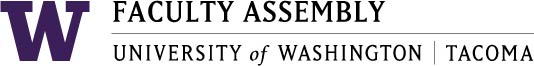 Academic Policy & Curriculum CommitteeFebruary 27, GWP 320, 12:30-1:20pm Meeting MinutesPresent: Abraham, Evans-Agnew, Laux-Bachand, Vanderpool, Oswal, Cohen, Shankus, Sierschynski, Heller (on sabbatical), Pow Excused: Dinnel, Purdy, Falit-BaiamonteConsent Agenda and RecordingConsent given to the agenda and for recording minutes.MinutesThe 2-13-19 meeting minutes were approved with the following changes: Use of the word “activating” instead of “un-retiring”. Correct the spelling of LeAnn’s last name.7 approved, 0 no, 1 abstentionAnnouncementsAPCC Chair, Menaka Abraham’s term will come to an end after Spring 2019. She is planning to ask her unit to vote a new member or herself for the next term of 3 years.Policy Issues & Other BusinessNew courses are using the following division of hours for the 5 credits. Lecture hours 4; Non-instructional hours 11. Should we move to this? Discussion: Vanderpool gave an update for division of hours for 5 credits regarding the Carnegie Hour system. Decision: Committee members agreed to not move to the 4 Lecture hours, 11 Non-instructional hours model. Faculty are free to designate their credit hours as long as they meet the required 15 hours. W, S, & R Designations updateUnit representatives from APCC will take the lead on beginning designation processes within their units. The Teaching and Learning Center is offering to help with “W” designations. Action: Committee member, Jeff Cohen, will draft an email to announce TLC assistance to campus units. Academic Planning Policy from the ECCommittee reviewed the Academic Planning Policy and Process approved by the UW Tacoma Executive Council on January 28, 2019. Abraham discussed a proposed November 1 deadline for all new proposals occurring outside of the traditional academic plan cycle. PNOI Review ProcessCommittee reviewed the PNOI Review Process draft created by Abraham in response to APCC members being tasked with the PNOI review process in the next academic plan cycle.Action: Committee members will contribute to this draft and discuss the rubric at the upcoming APCC policy meeting in April.Meeting dates and times for MarchCommittee members agreed no policy meeting will take place in March.Adjournment The meeting adjourned at 1:31 p.m.The next meeting of APCC will be held Wednesday, March 13, 2019 from 12:30-1:20 p.m.in GWP 320.